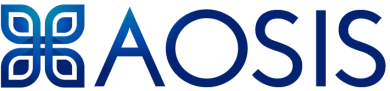 SUBMISSION COMPLIANCE CHECKLIST: QUANTITATIVE RESEARCHDOCUMENT VERSION 10 JUNE 2020Ensure your manuscript complies with author guidelines by completing this SUBMISSION COMPLIANCE CHECKLIST, ensure to report the corresponding page number. Submit the completed form on the journal website during the manuscript submission process (Step 4).SUBMISSION COMPLIANCE CHECKLIST: QUANTITATIVE RESEARCHDOCUMENT VERSION 10 JUNE 2020Ensure your manuscript complies with author guidelines by completing this SUBMISSION COMPLIANCE CHECKLIST, ensure to report the corresponding page number. Submit the completed form on the journal website during the manuscript submission process (Step 4).SUBMISSION COMPLIANCE CHECKLIST: QUANTITATIVE RESEARCHDOCUMENT VERSION 10 JUNE 2020Ensure your manuscript complies with author guidelines by completing this SUBMISSION COMPLIANCE CHECKLIST, ensure to report the corresponding page number. Submit the completed form on the journal website during the manuscript submission process (Step 4).SUBMISSION COMPLIANCE CHECKLIST: QUANTITATIVE RESEARCHDOCUMENT VERSION 10 JUNE 2020Ensure your manuscript complies with author guidelines by completing this SUBMISSION COMPLIANCE CHECKLIST, ensure to report the corresponding page number. Submit the completed form on the journal website during the manuscript submission process (Step 4).COMPLIANCE CRITERIACOMPLIANCE CRITERIACOMPLIANCE CRITERIACOMPULSARY SECTION TO COMPLETESECTION/TOPIC#CHECKLIST ITEMREPORTED ON PAGE #TITLETitle1Concise description of the nature and topic of the study identifying the study as qualitative or indicating the approach (e.g. ethnography, grounded theory) or data collection methods (e.g., interview, focus group) is recommended.ABSTRACTStructured summary2Summary of key elements of the study using the abstract format, as applicable: background, aim, setting, methods, results, conclusion, and contribution. Ensure to include information on how unit were allocated to interventions, and on the target population or study sample.INTRODUCTIONBackground3Description and scientific background and explanation of rationale. Ensure to include the theories used in designing behavioral interventions.METHODSParticipants5Eligibility criteria for participants, including criteria at different levels in recruitment/sampling plan (e.g., cities, clinics, subjects).Participants5Method of recruitment (e.g., referral, self-selection), including the sampling method if a systematic sampling plan was implemented.Participants5Recruitment setting.Participants5Settings and locations where the data were collected.Interventions6Details of the interventions intended for each study condition and how and when they were actually administered, specifically including:Interventions6Content: what was given?Interventions6Delivery method: how was the content given?Interventions6Unit of delivery: how were the subjects grouped during delivery?Interventions6Deliverer: who delivered the intervention?Interventions6Setting: where was the intervention delivered?Interventions6Exposure quantity and duration: how many sessions or episodes or events were intended to be delivered? How long were they intended to last?Interventions6Time span: how long was it intended to take to deliver the intervention to each unit?Interventions6Activities to increase compliance or adherence (e.g., incentives).Objectives5Specific objectives and hypotheses.Outcomes6Clearly defined primary and secondary outcome measures.Outcomes6Methods used to collect data and any methods used to enhance the quality of measurements.Outcomes6Information on validated instruments such as psychometric and biometric properties.Sample Size7How sample size was determined and, when applicable, explanation of any interim analyses and stopping rules.Assignment Method8Unit of assignment (the unit being assigned to study condition, e.g., individual, group, community).Assignment Method8Method used to assign units to study conditions, including details of any restriction (e.g., blocking, stratification, minimization).Assignment Method8Inclusion of aspects employed to help minimize potential bias induced due to non-randomization (e.g., matching)Blinding (masking)9Whether or not participants, those administering the interventions, and those assessing the outcomes were blinded to study condition assignment; if so, statement regarding how the blinding was accomplished and how it was assessed.Unit of Analysis10Description of the smallest unit that is being analyzed to assess intervention effects (e.g., individual, group, or community.Unit of Analysis10If the unit of analysis differs from the unit of assignment, the analytical method used to account for this (e.g., adjusting the standard error estimates by the design effect or using multilevel analysis).Statistical Methods11Statistical methods used to compare study groups for primary methods outcome(s), including complex methods of correlated data.Statistical Methods11Statistical methods used for additional analyses, such as a subgroup analyses and adjusted analysis.Statistical Methods11Methods for imputing missing data, if used.Statistical Methods11Statistical software or programs used.RESULTSRESULTSRESULTSRESULTSParticipant flow12Flow of participants through each stage of the study: enrollment, assignment, allocation, and intervention exposure, follow-up, analysis (a diagram is strongly recommended):Participant flow12Enrollment: the numbers of participants screened for eligibility, found to be eligible or not eligible, declined to be enrolled, and enrolled in the study.Participant flow12Assignment: the numbers of participants assigned to a study condition.Participant flow12Allocation and intervention exposure: the number of participants assigned to each study condition and the number of participants who received each intervention.Participant flow12Follow-up: the number of participants who completed the follow-up or did not complete the follow-up (i.e., lost to follow-up), by study condition.Participant flow12Analysis: the number of participants included in or excluded from the main analysis, by study condition.Participant flow12Description of protocol deviations from study as planned, along with reasons.Recruitment13Dates defining the periods of recruitment and follow-up.Baseline Data14Baseline demographic and clinical characteristics of participants in each study condition.Baseline Data14Baseline characteristics for each study condition relevant to specific disease prevention research.Baseline Data14Baseline comparisons of those lost to follow-up and those retained, overall and by study condition.Baseline Data14Comparison between study population at baseline and target population of interest.Baseline equivalence15Data on study group equivalence at baseline and statistical methods used to control for baseline differences.Numbers analyzed16Number of participants (denominator) included in each analysis for each study condition, particularly when the denominators change for different outcomes; statement of the results in absolute numbers when feasible.Numbers analyzed16Indication of whether the analysis strategy was “intention to treat” or, if not, description of how non-compliers were treated in the analyses.Outcomes and estimation17For each primary and secondary outcome, a summary of results for each estimation study condition, and the estimated effect size and a confidence interval to indicate the precision.Outcomes and estimation17Inclusion of null and negative findings.Outcomes and estimation17Inclusion of results from testing pre-specified causal pathways through which the intervention was intended to operate, if any.Ancillary analyses18Summary of other analyses performed, including subgroup or restricted analyses, indicating which are pre-specified or exploratory.Adverse events19Summary of all important adverse events or unintended effects in each study condition (including summary measures, effect size estimates, and confidence intervals.DISCUSSIONDISCUSSIONDISCUSSIONDISCUSSIONInterpretation20Interpretation of the results, taking into account study hypotheses, sources of potential bias, imprecision of measures, multiplicative analyses, and other limitations or weaknesses of the study.Interpretation20Discussion of results taking into account the mechanism by which the intervention was intended to work (causal pathways) or alternative mechanisms or explanations.Interpretation20Discussion of the success of and barriers to implementing the intervention, fidelity of implementation.Interpretation20Discussion of research, programmatic, or policy implications.Generalizability21Generalizability (external validity) of the trial findings, taking into account the study population, the characteristics of the intervention, length of follow-up, incentives, compliance rates, specific sites/settings involved in the study, and other contextual issues.Overall Evidence22General interpretation of the results in the context of current evidence and current theory.ACKNOWLEDGEMENTAcknowledgements23The acknowledgement section follows the conclusions section and addresses formal, required statements of gratitude and required disclosures. It includes listing those who contributed to the work but did not meet authorship criteria, with the corresponding description of the contribution.Competing interests24This section should list specific competing interests associated with any of the authors, potential sources of influence or perceived influence on the study conduct and conclusions; how these were managed.Author contributions25All authors must meet the criteria for authorship as outlined in the authorship policy and author contribution statement policies.Funding26Sources of funding and other support; role of funders in data collection, interpretation, and reporting.Data availability statement27Guide readers where the data associated with a paper is available, and under what conditions the data can be accessed.Disclaimer28A statement that the views expressed in the submitted article are his or her own and not an official position of the institution or funder.